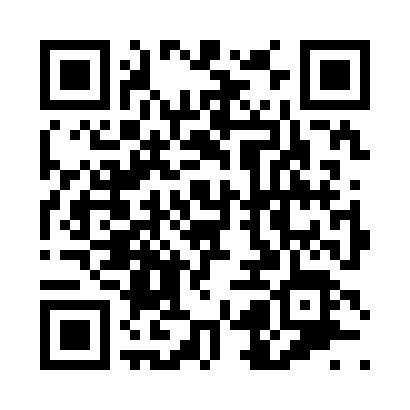 Prayer times for Cordova Plaza, Colorado, USAWed 1 May 2024 - Fri 31 May 2024High Latitude Method: Angle Based RulePrayer Calculation Method: Islamic Society of North AmericaAsar Calculation Method: ShafiPrayer times provided by https://www.salahtimes.comDateDayFajrSunriseDhuhrAsrMaghribIsha1Wed4:456:0412:564:437:499:092Thu4:436:0312:564:447:509:103Fri4:426:0212:564:447:519:114Sat4:406:0112:564:447:529:125Sun4:396:0012:564:447:539:146Mon4:385:5912:564:447:549:157Tue4:365:5812:564:447:549:168Wed4:355:5712:564:457:559:179Thu4:345:5612:564:457:569:1810Fri4:335:5512:564:457:579:1911Sat4:315:5412:564:457:589:2112Sun4:305:5312:564:457:599:2213Mon4:295:5212:564:458:009:2314Tue4:285:5112:564:468:019:2415Wed4:275:5012:564:468:019:2516Thu4:265:5012:564:468:029:2617Fri4:255:4912:564:468:039:2718Sat4:245:4812:564:468:049:2919Sun4:235:4712:564:468:059:3020Mon4:225:4712:564:478:059:3121Tue4:215:4612:564:478:069:3222Wed4:205:4512:564:478:079:3323Thu4:195:4512:564:478:089:3424Fri4:185:4412:564:478:099:3525Sat4:175:4412:564:488:099:3626Sun4:165:4312:564:488:109:3727Mon4:165:4312:574:488:119:3828Tue4:155:4212:574:488:129:3929Wed4:145:4212:574:498:129:4030Thu4:145:4112:574:498:139:4131Fri4:135:4112:574:498:149:42